Tägliche Übung für Donnerstag, 12.11.2020Berechne und gib Zwischenergebnisse an: (22 * 3 + 7) – 6 * 23 + 77 = 73 -138 + 77 = 1212 ist durch 4 teilbar22 : 2 * 4 + 3 * 12 = 11 * 4 +36 = 8080 ist durch 4 teilbar66 : 6 * 8 – 7 * 9 + 89 = 88 – 63 + 89 = 114114 ist nicht durch 4 teilbar, da 14 nicht durch 4 teilbar istWelches der Ergebnisse ist durch 4 teilbar?  ☛ Eine natürliche Zahl ist genau dann durch 4 teilbar, wenn die aus den letzten 2 Ziffern gebildete Zahl durch 4 teilbar ist;  z.B.: 512 ist durch 4 teilbar, da 12 durch 4 teilbar ist,          513 ist nicht durch 4 teilbar, weil 13 nicht durch 4 teilbar ist.Rechne um:  74 t = 74 000 kg  74 kg =  74 000 g           74  g = 74 000 mg  74 l =  74 000 mlZA: Wie viele Milliliter (ml) sind ½ l Milch und ¾ l Milch? Tipp: Rechne als erstes 1 l in ml um und ermittle dann den Bruchteil in ml. 1 l = 1000 ml                      1/2  von 1000 ml = 500 ml (= 1000 ml : 2 * 1)3/4 von 1000 ml = 750 ml ( 1000 ml : 4 * 3)500 ml + 750 ml = 1250 mlMiss die Winkel der untenstehenden Dreiecke und schreibe sie auf. Falls notwendig, verlängere die Seiten des Dreiecks. Berechne die Summen aus den drei Winkeln jedes Dreiecks! Was fällt Dir auf? a)	4.) Sind die Zahlen in der ersten Spalte durch 2, 3, 4, 5 oder 10 teilbar? X : ja , / : neinTeilbarkeit durch 2: wenn die letzte Ziffer durch 2 teilbar ist, d.h. die Zahl auf 0, 2, 4, 6, 8 endetTeilbarkeit durch 3: wenn die Quersumme durch 3 teilbar istTeilbarkeit durch 4: wenn die letzten 2 Ziffern durch 4 teilbar sindTeilbarkeit durch 5: wenn die letzte Ziffer durch 5 teilbar ist, d.h., die Zahl auf 5 oder 0 endetTeilbarkeit durch 10: wenn die Zahl auf 0 endet5) Wiederholung: Bruchteile☛ 1 Ganzes ist immer Zähler = Nenner z.B.: alle Stücke von allen verfügbaren Stücken einer Pizza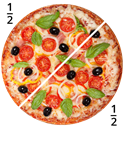 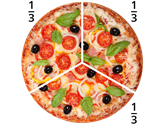 2 mal 1/2 Pizza   = 1 ganze Pizza                3 mal 1/3 Pizza  = ebenfalls 1 ganze Pizza                           2/2 ist genau so viel wie 3/3, also immer 1 Ganzes!Wie viel ist also das? Schreibe den Bruch auf.                             4/4 = 1 (Ganzes)Und das? Wie viele Ganze siehst du?                                                                  4/4 + 4/4 = 8/4 = 2 (Ganze)Und jetzt? Wie viele Ganze siehst du? Wie viele Bruchteile? Kannst Du daraus eine gemischte Zahl bilden? Kannst Du daraus nun einen unechten Bruch bilden?                                                                                                            4/4 + 4/4 + 4/4 + 3/4 =15/4 =3 ¾Viel Spaß, ein schönes Wochenende und bis Montag👍Wenn ihr Fragen oder Schwierigkeiten habt, schreibt mir gern wieder eine Email: janine.garbe@waldhofschule.deteilbar durch 2teilbar durch 3teilbar durch 4teilbar durch 5teilbar durch 102136xx (QS: 12)x//43425/x (QS: 18)/x/84396xx (QS: 30)x//176590x/ QS: 28)/xx